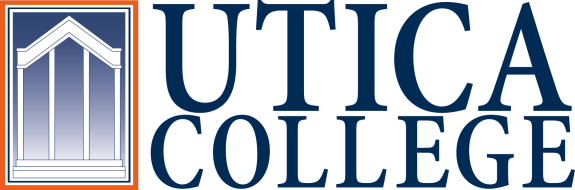 INSTITUTIONAL EFFECTIVESS COMMITTEEAGENDASeptember 6, 2018 11:30 a.m. – 1:00 p.m. IITS Conference Room1.  Welcome and introductions2.  Role of the Institutional Effectiveness Committee  3.  Institutional priorities (Kim Lambert)What is the IEC’s role in institutional assessment?4.  Student learning assessment:  update & next steps 5.  Assessment of administrative departmentsWhat should the “semi-annual” report look like?5-year program review:  requirements, process, and format6.  Maintaining roadmaps and documenting continuous improvement7.  Performance indicators 8.  Meeting schedule9.  Other?To call in to the meeting from off-campus, please dial 315-792-4555.  The conference number is 2568 followed by the # key.